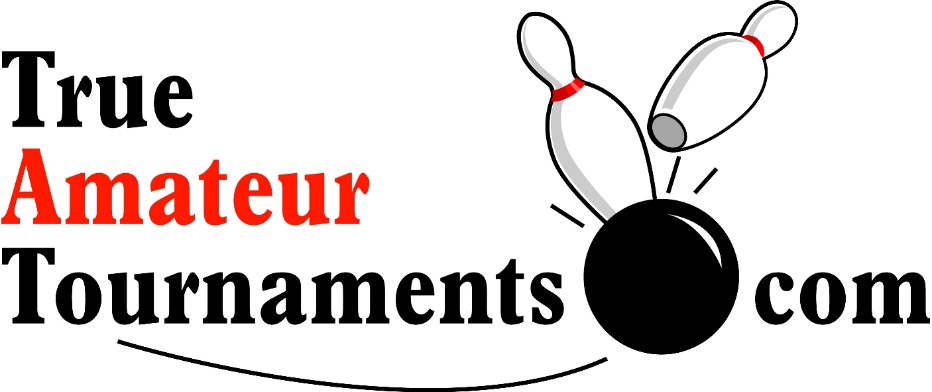 NEW TAT DOUBLES – 100% PAYBACK OF ENTRY FEESHANDICAP DIVISIONHANDICAP DIVISIONHANDICAP DIVISIONHANDICAP DIVISIONHANDICAP DIVISIONNAME Bowler 1Bowler 2Total 1William Reyes JR / Donald Jones6656751340$400 2James Herbston / Jared Davis5937231316$200 3Jeff Davenport / Robin Lewis6076861293$125 4Norma Gaddison / Lawrence Pena6076721279$75 5Jacob Davis / Kanale Kahale Kai65360612596Brady Weder / Brian Weber64661112577Samuel Heard / Robbin Lewis56368612498Jacob Davis / Kanale Kahale Kai69554712429Shawn Rhodes / Arthur Harris579662124110Lawrence Pena / Eddie Gaddison564674123811Steve Carnall / Cliff Dew601635123612Bryan Schnettler / Austin Mertes618602122013Lawrence Pena / Eddie Gaddison672536120814Tony Hess / Charles Fick III634573120715Tony Hess / Charles Fick III593609120216Jared Davis / Robert Davis 631568119917Bryan Schnettler / Austin Mertes559614117318Jeff Davenport / Samuel Heard607563117019Bryan Schnettler / Austin Mertes587574116120Kevin Sands / Jim Dickson6225251147UNDER & MIDDLE DIVISIONUNDER & MIDDLE DIVISIONUNDER & MIDDLE DIVISIONUNDER & MIDDLE DIVISIONNAME Bowler 1Bowler 2Total 1Marvin Hale / Kevin Gagnon7286721400$360 2Jordan Hornes / Craig Spencer6497261375$180 3Eric Arabie / Greg Walters6976681365$100 4Ari Wilson / Matt Anderson 62374113645Jordan Hornes / Marcus Bell66068713476Kevin Gagon / Bryson Rogers67865413327Jordan Hornes / LeAndre Thomas67064413148Quentin Collins / Jon Trzcinski67263713099Jordan Hornes / Matt Weatherly660642130210Mike Albert / Marvin Hale637658129511Mark Porter / Keith Urbert 617658127512Walid Letayf / Isi Eskenazi 601659126013Marvin Hale / Tony Knuth658596125414Ryan Collins / Eric Arabie693547124015Marvin Hale / Jason Satterlee658572123016Michael Haggitt / Kevin Gagnon5276091136SENIOR DIVISIONSENIOR DIVISIONSENIOR DIVISIONSENIOR DIVISIONSENIOR DIVISIONNAME Bowler 1Bowler 2Total 1Mastafa Nejatbakhsh / Warren Eales6117141325$120 2Mastafa Nejatbakhsh / Dale Cordova61160512163Steve Carnell / Cliff Dew5795881167